Presseinformation»Lieblingsplätze Wesermarsch und umzu« von Natascha Manski und Diana MoslerMeßkirch, Februar 2020Auf dem platten Land zwischen Nordsee, Jade und Weser
Entdeckungstour in der Wesermarsch und Umgebung mit Natascha Manski und Diana MoslerOldenburg, Wilhelmshaven und Bremerhaven bilden die Eckpunkte und gleichzeitig das Tor zu einer unverwechselbaren Landschaft. Die Wesermarsch lädt mit ihren Naturschauspielen und kulturellen Schätzen zum Entdecken ein. Tradition und Familienfreundlichkeit werden in dieser Küstenregion groß geschrieben. Eine Kostprobe davon geben die Autorinnen Natascha Manski und Diana Mosler in ihrem neuen Buch »Lieblingsplätze Wesermarsch und umzu«. Darin stellen sie ihre persönlichen Highlights der Region vor, unter denen sich Naturerlebnisse, ortsansässige Betriebe, kulturelle Institutionen, ungewöhnliche Übernachtungsmöglichkeiten und regionale Gastronomie befinden. Lebendige und unterhaltsame Texte sowie atmosphärische Fotografien begleiten jeden der 88 Lieblingsplätze. Dabei sind familienfreundliche Orte und kulinarische Tipps gesondert gekennzeichnet.Zum BuchWattenmeer, Krabbenkutter, kleine Hafenstädte, Siele und Deiche – in der Wesermarsch atmen Sie Küstenluft! Doch zwischen Nordsee, Jade und Weser können Sie an Land noch mehr entdecken: Marschgebiete mit saftigen Wiesen, Wurtendörfer, traditionelle Hofcafés und mehr als 800 Kilometer Fahrradwege. Erkunden Sie Ausflugsziele für Groß und Klein, eine unsichtbare Sehenswürdigkeit und die längste Freiluftgalerie des Nordens. Unternehmen Sie eine ereignisreiche und kulinarische Reise übers platte Land bis nach Bremen, Oldenburg und Wilhelmshaven zu Lieblingsplätzen, die so manche Überraschung bieten.Die AutorinnenNatascha Manski, in Nordenham in der Wesermarsch geboren, ist Autorin und Pressesprecherin. Nach ihrem Studium und mehreren Jahren als Redakteurin in der Region lebt und arbeitet sie heute in Hannover. Ihre beiden Küstenkrimis spielen ebenfalls in der Wesermarsch.   Diana Mosler, in der südlichen Wesermarsch aufgewachsen, arbeitet als Journalistin. Sie lebt mittlerweile in Lüneburg und führt die Kommunikations- und Designagentur Salzschmie.de. Das Interesse an der maritimen Wirtschaft verbindet sie aktiv mit ihrer Heimatregion.Lieblingsplätze Wesermarsch und umzuNatascha Manski und Diana Mosler192 SeitenEUR 17,00 [D] / EUR 17,50 [A]ISBN 978-3-8392-2634-6Erscheinungstermin: 12. Februar 2020Kontaktadresse: 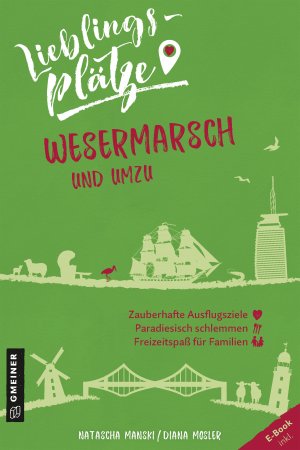 Gmeiner-Verlag GmbH Petra WendlerIm Ehnried 588605 MeßkirchTelefon: 07575/2095-153Fax: 07575/2095-29petra.wendler@gmeiner-verlag.dewww.gmeiner-verlag.de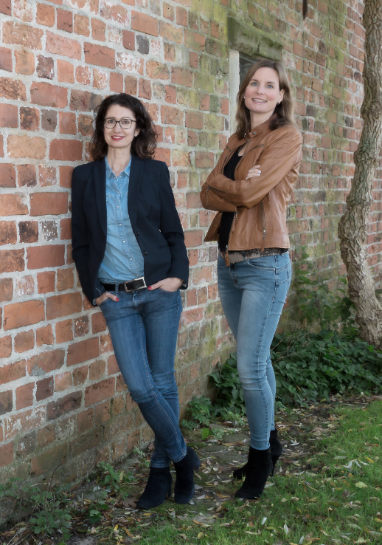 Anforderung von Rezensionsexemplaren:Natascha Manski und Diana Mosler »Lieblingsplätze Wesermarsch und umzu«, ISBN 978-3-8392-2634-6Absender:RedaktionAnsprechpartnerStraße								                    © Kirsten HedemannLand-PLZ OrtTelefon / TelefaxE-Mail